Aphasia Book ClubFlowers for AlgernonWeek 2: pages 25-48CrosswordWrite the words as they are written in the book
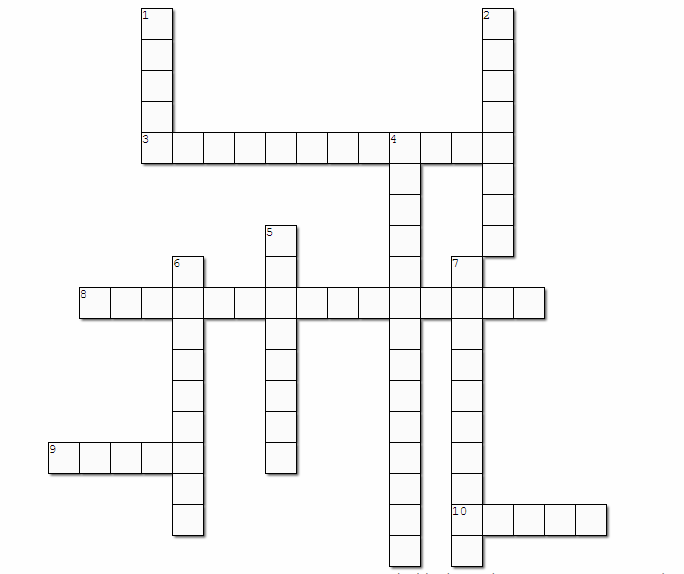 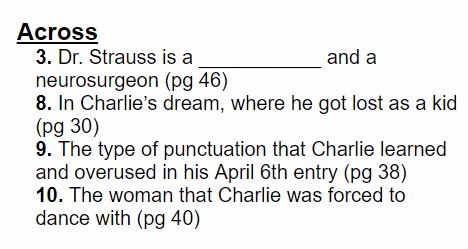 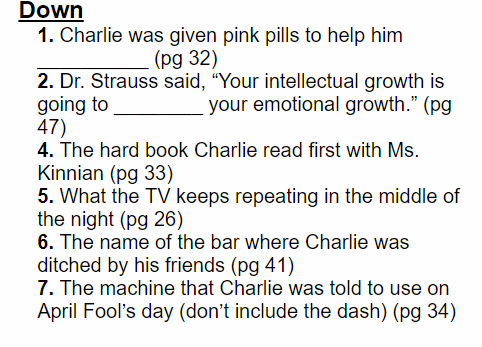 